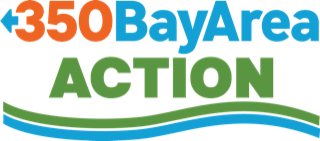 November 18, 2019Mary Nichols, Chair
California Air Resources Board
1001 I Street
Sacramento, CA 95814RE: Support for a stronger Advanced Clean Trucks standardDear Chair Nichols and Members of the Board,We are writing in support of significantly strengthening the proposed Advanced Clean Trucks (ACT) standard. 350 Bay Area Action endorses the analysis at the Union of Concerned Scientists (UCS), which found that the proposed standard would result in only 4% of trucks on the road in California would be zero-emission vehicles by 2030. 350 Bay Area Action joins with the more than 15 organizations who are calling for a standard that achieves a 15 percent on-the-road zero-emission trucks by 2030. The rigorous, independent UCS analysis shows that this standard is achievable with today’s technology, and it is necessary to address the consequences of vehicle pollution and a warming planet.Latinos, African Americans, Asian Americans and low-income communities are exposed to substantially more air pollution from vehicles than other demographics in California. These communities, often located near freight hotspots such as ports, highways, and railyards, are disproportionately harmed by truck pollution and have long called for increased deployment of zero-emission technologies. Diesel emissions from trucks have significant negative impacts on human health. Studies have shown air pollution increases the risk of asthma attacks, heart attacks, cancers, premature death and more. The need for electric trucks is increasing, particularly as California communities continue to experience the nation’s worst air quality and global warming emissions from heavy-duty vehicles in the state have shown no decline in the past six years (2012-2017).We urge CARB staff to strengthen the ACT standard, as outlined in the UCS letter. California cannot miss the opportunity to take strong action now. This rule will help usher our heavy-duty transportation sector towards a zero-emission future and set a precedent across the country and world.Sincerely,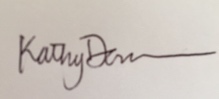 Kathy Dervin, MPH350 Bay Area Action Legislative Committee